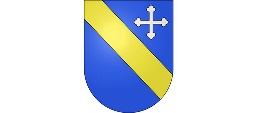 COMMUNE DE LULLY VDÉlection à la Municipalité7 mars 20211er tour de scrutinLISTE MANUSCRITE1.	2.	3.	4.	5.	Votre bulletin (1 seul pour cette élection) ne doit pas comporter plus de 5 noms.Le cumul des candidats n'est pas admis.